Dodavatel:Vaculík JiříHorní hejčínská 124/2 77900 Olomouc06749941MUZEUM UMĚNÍ OLOMOUCstátní příspěvkováorganizaceDenisova 47, 771 11 Olomouc+xxwww.muo.cz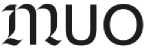 Objednáváme u Vás rozšíření funkcí aplikace „MUO - Slovní mrak 2“ pro stálou expozici Arcidiecézního muzea.Předpokládaná hodnota: 99 817,00 KčDěkujiMgr. Ondřej Zatloukalředitel Muzea umění OlomoucNa fakturu prosím uveďte číslo objednávkyPODPIS SPRÁVCE ROZPOČTU: potvrzuji, že jsem prověřil(a) připravovanou operaci ustan.§ 13 vyhlášky 416/2004 Sb.INDIVIDUÁLNÍ PŘÍSLIB KČ bez DPH:s DPH: 99 817,00 Kčxx datum a podpisDotaceIROPVÝSTAVAKe slávě a chvále II. Stálá expoziceSchvalujícíDatum: 30.3.2023 13:49:10xxEkonomDatum: 30.3.2023 14:06:10xxPříkazce operaceDatum: 30.3.2023 14:09:01xxSprávce rozpočtuDatum: 30.3.2023 14:16:06xxRegistr smluvDatum: 30.3.2023 14:35:26xx